Anexo I – Carta de Intenção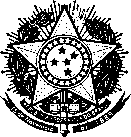 MINISTÉRIO DA EDUCAÇÃOUNIVERSIDADE FEDERAL DE GOIÁSREGIONAL GOIÂNIAFACULDADE DE LETRASCurso de Especialização em Estudos Literários e Ensino de Literatura (CEELEL/FL/UFG)EDITAL No 16/2018Candidato (a):Assinatura: